Anmerkungen zum VerwendungsnachweisUnter 1. – Ausgaben bitte alle Ausgaben für das Projekt aufführen und Originalrechnungen beilegenUnter 2. – Einnahmen bitte alle Einnahmen einschließlich der Eigenmittel und erhaltener Förderungen aufführen.→ Die Summen der Einnahmen und Ausnahmen sollten gleich sein. Aufschlüsslung der Einnahme- bzw. Ausgabeposten gemäß AntragUnter 3. – Zusammenstellung bitte noch einmal beide Summen angeben und die eingesparten Beträge bzw. Mehrausgaben eintragen.Den Verwendungsnachweis bitte rechtsgültig unterschreiben und (bei Vereinen) stempeln.Name und Anschrift des ZuwendungsempfängersZurück an:Ortsamt BlumenthalLandrat-Christians-Str. 99a28779 BremenVerwendungsnachweisBewilligungsbescheid des Ortsamtes Blumenthalvom    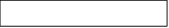              Datum				AktenzeichenHöhe und Zweck der          /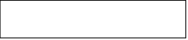 ZuwendungfürSachlicher Bericht(Darstellung der Verwendung der Mittel und des erzielten Erfolges, Fortsetzung ggf. als Anlage beifügen.)Zahlenmäßige NachweisungAusgaben                                     SummeEinnahmen                                     SummeZusammenstellungSumme der Ausgaben		Summe der EinnahmenEingesparte Beträge /MehrausgabenDie uns bewilligte Zuwendung haben wir zweckentsprechend verwendet. Die vorstehenden Angaben stimmen mit den Ergebnissen unserer Buchhaltung und den Belegen überein. die Ausgaben waren notwendig und es wurde wirtschaftlich und sparsam verfahren.Datum				Stempel und rechtsverbindliche Unterschrift des ZuwendungsempfängersPositionen gemäß Finanzierungs-, Haushalts- oder WirtschaftsplanBetrag in €Positionen gemäß Finanzierungs-, Haushalts- oder WirtschaftsplanBetrag in €